SF Mobile Features IssueThe features Touchbase and Time Off are enabled in SF Mobile App features, which is incorrect. 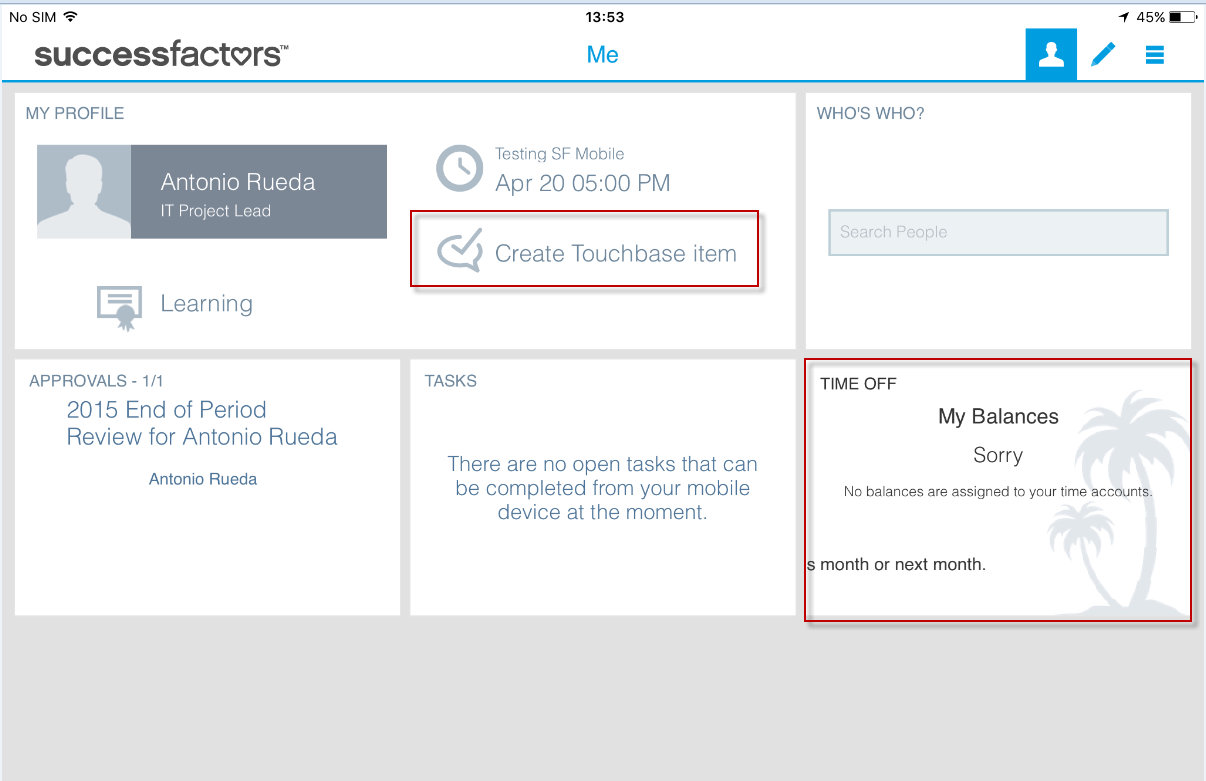 Navigate to ‘Admin tools => Enable Mobile Features’, you can see Touchbase & Time Off features are not enabled.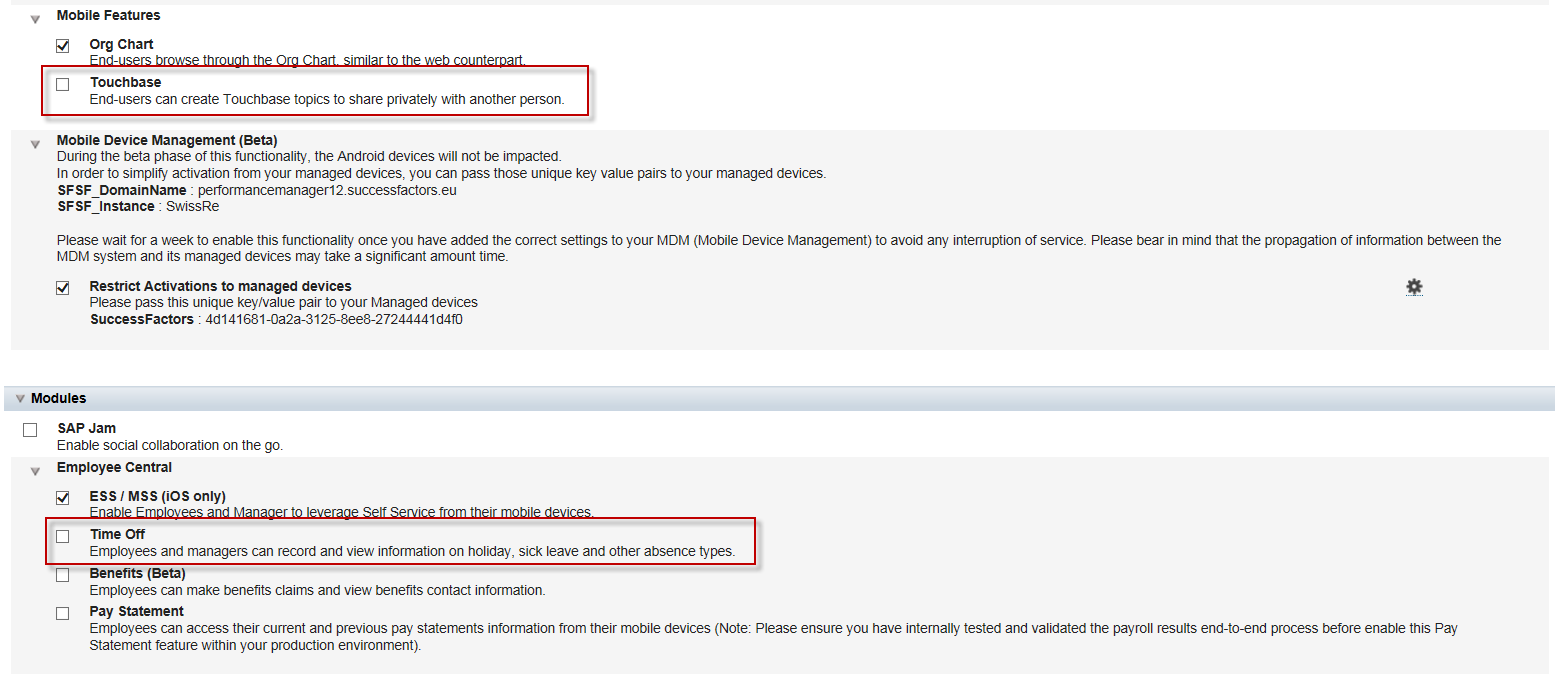 Issue Resolution StepsFrom ‘Admin tools => Enable Mobile Features’, first we enabled the Touchbase and Time-Off features. After 10 minutes, we disabled these features. Now, we do not see the Touchbase and Time-Off feature in the mobile device.